Country Comparison ChartTopic: Class and Class Structure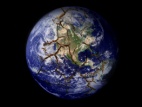 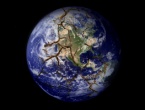 Economic equality (gap between classes)High, Medium, LowCapitalist Economic Development Occurring?Already developed, Developing, Not developingWealth distribution: underclass(Low, Medium, High)Wealth distribution: working class(Low, Medium, High)Wealth distribution: middle class(Low, Medium, High)Wealth distribution: upper class(Low, Medium, High)Urban vs. Rural:social class distribution & distinctionHigh distinction, Medium distinction, Low distinction  Other things specific to this country(Anything extra)U.K.GermanyFranceMexicoBrazilRussiaChinaIndiaNigeriaIran